      ΕΛΛΗΝΙΚΗ ΔΗΜΟΚΡΑΤΙΑ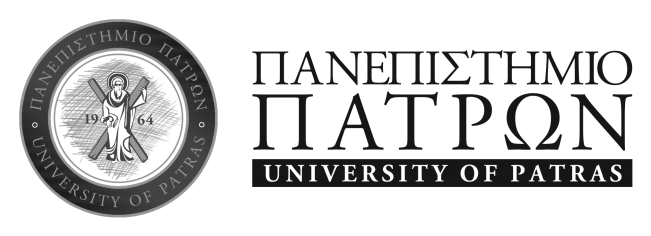 ΠΡΟΓΡΑΜΜΑ ΜΕΤΑΠΤΥΧΙΑΚΩΝ ΣΠΟΥΔΩΝΣΤΟ «ΑΡΧΑΙΟ ΕΛΛΗΝΙΚΟ ΘΕΑΤΡΟ»ΑΝΑΚΟΙΝΩΣΗΕνημερώνονται οι υποψήφιοι ότι η γραπτή εξέταση για την εισαγωγή στο Πρόγραμμα Μεταπτυχιακών Σπουδών του Τμήματος θα πραγματοποιηθεί την Τρίτη 18/9/2018 στις 15:00 στην αίθουσα ΒΣ του ΤΘΣ και η προφορική συνέντευξη την Πέμπτη 20 Σεπτεμβρίου, προκειμένου τα μαθήματα να αρχίσουν κανονικά τη Δευτέρα 1 Οκτωβρίου. Η εξέταση στην ξένη γλώσσα (μόνον για όσους δεν διαθέτουν τους απαιτούμενους τίτλους σπουδών) θα πραγματοποιηθεί την Δευτέρα 17/9/2017 στις 15.00 μ.μ. στη Βιβλιοθήκη του Τμήματος.Στην προφορική συνέντευξη θα προσκληθούν μόνον όσοι έχουν όλα τα τυπικά προσόντα και έχουν επιτύχει στην γραπτή εξέταση.                                                                                                                                   Ο Διευθυντής του Π.Μ.Σ.         Κωνσταντίνος Κυριακός          Αναπληρωτής Καθηγητής ΣΧΟΛΗ ΑΝΘΡΩΠΙΣΤΙΚΩΝ ΚΑΙ ΚΟΙΝΩΝΙΚΩΝ ΕΠΙΣΤΗΜΩΝ ΤΜΗΜΑ ΘΕΑΤΡΙΚΩΝ ΣΠΟΥΔΩΝΤηλ.: 2610 969360, 969359Telefax: 2610 969366 E-mail: theatrical-studies@upatras.gr www.theaterst.upatras.grΠάτρα,  10 – 9- 2018